Príloha č. 4 súťažných podkladov: Vlastný návrh na plnenie predmetu zákazkyVerejný obstarávateľ:  Univerzitná nemocnica Martin, Kollárova 2, 036 59 MartinNADLIMITNÁ ZÁKAZKA – tovaryNázov predmetu zákazky:Operačné oblečenie, pracovné oblečenie a obuv, pacientske prádlo, posteľná bielizeň, operačné plachty a dojčenský textilČasť č. 1   Dojčenské odevy a textilné výrobkyPožaduje sa dodať nový, nepoužívaný tovar v bezchybnom stave a dohodnutej kvalite a vyhotovení, v obale bez akýchkoľvek známok poškodenia alebo znehodnotenia. K predmetu zákazky uvedenom v bodoch č. 1, 2, 3, 4, 5, 6 musí byť prišitý štítok (označenie)  obsahujúca  názov firmy, zloženie materiálu a symboly údržby materiálu. Štítky musia byť pripevnené tak, aby ich nebolo možné bez porušenia zameniť.K predmetu zákazky uvedenom v bodoch č. 7, 8 musí byť prišitý štítok (označenie)  obsahujúca  názov firmy, veľkosť, zloženie materiálu a symboly údržby  materiálu. Štítky musia byť pripevnené tak, aby ich nebolo možné bez porušenia zameniťČasť č. 2   Osobná bielizeň pacientaPožaduje sa dodať nový, nepoužívaný tovar v bezchybnom stave a dohodnutej kvalite a vyhotovení, v obale bez akýchkoľvek známok poškodenia alebo znehodnotenia. K predmetu zákazky uvedenom v bodoch č. 1, 2, 3, 4, 5 musí byť prišitý štítok (označenie)  obsahujúca  názov firmy, veľkosť, zloženie materiálu a symboly údržby  materiálu. Štítky musia byť pripevnené tak, aby ich nebolo možné bez porušenia zameniť.Časť č. 3   Posteľná bielizeň / operačná plachtaPožaduje sa dodať nový, nepoužívaný tovar v bezchybnom stave a dohodnutej kvalite a vyhotovení, v obale bez akýchkoľvek známok poškodenia alebo znehodnotenia. K predmetu zákazky uvedenom v bodoch č. 1, 2, 3, 4 musí byť prišitý štítok (označenie)  obsahujúca  názov firmy, zloženie materiálu a symboly údržby  materiálu. Štítky musia byť pripevnené tak, aby ich nebolo možné bez porušenia zameniť.Časť č. 4 Pracovné oblečenie pre zdravotníckych zamestnancovPožaduje sa dodať nový, nepoužívaný tovar v bezchybnom stave a dohodnutej kvalite a vyhotovení, v obale bez akýchkoľvek známok poškodenia alebo znehodnotenia. K predmetu zákazky uvedenom v bodoch č. 1, 2, 3, 4, 5, 6, 7, 8 a 9 musí byť prišitý štítok (označenie) obsahujúca  názov firmy, veľkosť, zloženie materiálu a symboly údržby  materiálu. Štítky musia byť pripevnené tak, aby ich nebolo možné bez porušenia zameniť.Bunda pre sanitárov – bod č. 7 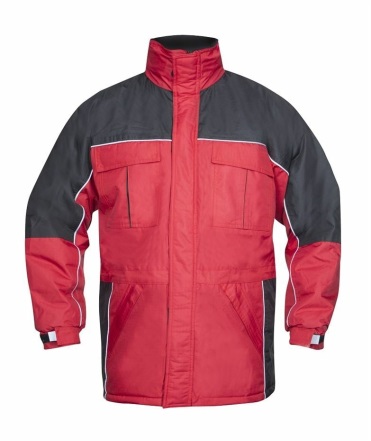 Bunda pre personál TPS pre novorodencov – bod č. 8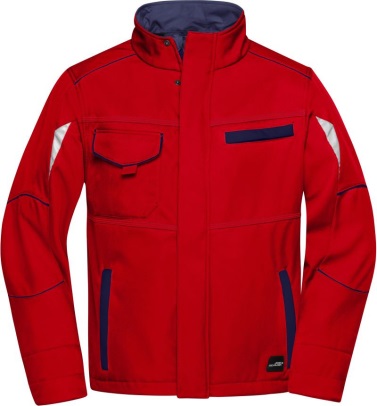 Nohavice pre personál TPS pre novorodencov – bod č. 9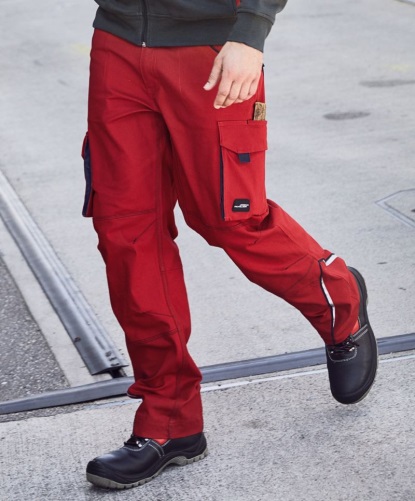 Časť č. 5Obuv pre zdravotníckych zamestnancovPožaduje sa dodať nový, nepoužívaný tovar v bezchybnom stave a dohodnutej kvalite a vyhotovení, v obale bez akýchkoľvek známok poškodenia alebo znehodnotenia. Obuv pre sanitárov – bod č. 1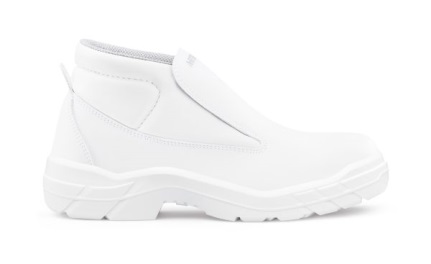 Obuv pre personál TPS pre novorodencov – bod č. 2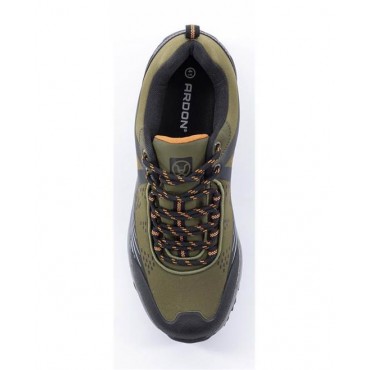 Por. čísloPredmet zákazky: Dojčenské odevy a textilné výrobky:Predpokladané množstvo v ks / 1 rokVlastný návrh na plnenie predmetu zákazky (uviesť konkrétny parameter tovaru, príp. áno/nie ak je to relevantné)1.Plienky: rozmer - 80x80cm, 100% bavlna min.120g/m2, odolné proti vyváraniu a sterilizácií, hygienická nezávadnosť pre deti do 3 rokov, možnosť prania pri 95°C.30002.Osušky: rozmer - 90x100cm, 100% bavlna min. 205g/m2, odolné proti vyváraniu a sterilizácií, hygienická nezávadnosť pre deti do 3 rokov, možnosť prania pri 95°C.5003.Obliečka na zavinovačky: rozmer - 110x35cm, farebný detský vzor,  100% bavlna min.150g/m2, možnosť prania pri 95°C.4004.Bavlnená vložka do zavinovačky: rozmer - 105x33cm, vrchný materiál 100% bavlna, vnútro antialergické duté rúno, možnosť prania pri 95°C.4005.Froté napínacia plachty: rozmer - 100x60cm, farebná, uchytenie na gumu, 100% bavlna, možnosť prania pri 60°C.2006.Deky na prikrytie detí: rozmer - 100x60cm, vrchný materiál 100% polyester - mikroplyš, vnútro antialergické duté rúno, možnosť prania pri 40°C.2007.Body s dlhým rukávom: farebný vzor – detský,  zapínanie na cvoky, veľkosti:  0-12 mesiacov, materiál:  100% úpletová jemná bavlna, antialergický materiál, možnosť prania pri 60°C.10008.Dupačky do pása: farebný vzor – detský,  široký pás, veľkosti:  0-12 mesiacov, materiál:  100% úpletová jemná bavlna, antialergický materiál, možnosť prania pri 60°C.1000Por. čísloPredmet zákazky: Osobná bielizeň pacientaPredpokladané množstvo v ks / 1 rokVlastný návrh na plnenie predmetu zákazky (uviesť konkrétny parameter tovaru, príp. áno/nie ak je to relevantné)1.Pyžamo pánske, dámske: farebný vzor – pásik/kocka, vrchná časť pyžama zapínanie na gombíky, nohavice na gumu, veľkosti: M, L, XL, XXL, XXXL, materiál:  100% bavlna, vyzrážaná, min.150g/m2, možnosť prania pri 95°C.4002.Pyžamo detské: farebný vzor – detský,  vrchná časť pyžama zapínanie na gombíky, nohavice na gumu, veľkosti: 110-164, materiál:  100% bavlna - flanel, vyzrážaná, min.150g/m2, možnosť prania pri 60°C.503.Nočná košeľa dámska: farebný vzor – kocka alebo biela, zapínanie na 3 gombíky, veľkosti: M, L, XL, XXL, XXXL, materiál:  100% bavlna, vyzrážaná, min.150g/m2, možnosť prania pri 95°C.2004.Košeľa pre dojčiace matky: farebný vzor – kocka alebo biela, rozopínanie do pása gombíky, veľkosti:  XL, XXL, materiál:  100% bavlna, vyzrážaná, min.150g/m2, možnosť prania pri 95°C.1005.Košeľa anjelská: farebný vzor – kocka alebo iný vzor, vzadu na zaväzovanie, univerzálna veľkosť , materiál: 100% bavlna, vyzrážaná, min.150g/m2, odolná voči chlóru, možnosť prania pri 95°C.1500Por. čísloPredmet zákazky: Posteľná bielizeň/operačná plachtaPredpokladané množstvo v ks / 1 rokVlastný návrh na plnenie predmetu zákazky (uviesť konkrétny parameter tovaru, príp. áno/nie ak je to relevantné)1.Návlek na vankúš: rozmer 70x90 cm, farba biela, hotelový uzáver, zloženie 100% BA alebo 80% BA/20% PES, plošná hmotnosť 145g/m2+/-5%, možnosť prania pri 95 °C. Textílie musia zodpovedať norme STN P CEN/TS 14237, alebo ekvivalentný – textílie v zdravotníctve.30002.Návlek na paplón: rozmer 140x200 cm, farba biela, hotelový uzáver, zloženie 100% BA alebo 80% BA/20% PES, plošná hmotnosť 145g/m2+/-5%, možnosť prania pri 95 °C.Textílie musia zodpovedať norme STN P CEN/TS 14237, alebo ekvivalentný – textílie v zdravotníctve30003.Plachta: rozmer 150x250 cm, farba biela, zloženie 100% BA alebo 80% BA/20% PES, plošná hmotnosť 165g/m2+/-5%, možnosť prania pri 95 °C.Textílie musia zodpovedať norme STN P CEN/TS 14237, alebo ekvivalentný – textílie v zdravotníctve35004.Plachta operačná: rozmer 140x200 cm, farba zelená, zloženie 100% BA , plošná hmotnosť 150-170g/m2, možnosť prania pri 95 °C., použitie tkaniny musí byť chlóru odolné.Textílie musia zodpovedať norme STN P CEN/TS 14237, alebo ekvivalentný – textílie v zdravotníctve600Por. čísloPredmet zákazky: Pracovné oblečenie a obuv pre zdravotníckych zamestnancovPredpokladané množstvo v ks / 1 rokVlastný návrh na plnenie predmetu zákazky (uviesť konkrétny parameter tovaru, príp. áno/nie ak je to relevantné)1.Nohavice pánske: zloženie: 100% bavlna, mäkčená, plošná hmotnosť: 180-210 g/m2, vyzrážaná min.3/3, stálofarebná v chlóre, farba: biela, rovný strih, 2 bočné vrecká, pútka v pase, zapínanie na gombík vpredu, možnosť prania pri 95 °C, veľkosť S, M, L, XL, XXL13002.Nohavice dámske: zloženie: 100% bavlna, mäkčená, plošná hmotnosť: 180-210 g/m2, vyzrážaná min.3/3, stálofarebná v chlóre, farba: biela, rovný strih, 2 bočné vrecká, guma v páse, zapínanie na gombík, možnosť prania pri 95 °C, veľkosť S, M, L, XL, XXL23003.Blúza dámska: zloženie: 100 % bavlna, plošná hmotnosť: 160-170 g/m2, farba: biela, strih: preklad v tvare V, na pravej/ ľavej strane do sedla zapracované prsné vrecko, v spodnej časti 2 bočné nakladané vrecká, hlavicové krátke rukávy, 2 bočné rázporky, možnosť prania pri 95 °C, veľkosť S, M, L, XL, XXL23004.Blúza pánska: zloženie: 100 % bavlna, plošná hmotnosť: 160-170 g/m2, farba: biela, strih: preklad v tvare V, na pravej/ ľavej strane do sedla zapracované prsné vrecko, v spodnej časti 2 bočné nakladané vrecká, hlavicové krátke rukávy, 2 bočné rázporky, možnosť prania pri 95 °C, veľkosť S, M, L, XL, XXL13005.Operačná košeľa/blúza Véčko preklad pánska/dámska: zloženie: 100 % BA, plošná hmotnosť min.145 max. 160g/m2, farba: zelená, strih: preklad v tvare V, na pravej/ ľavej strane do sedla zapracované prsné vrecko, v spodnej časti 2 bočné nakladané vrecká, hlavicové krátke rukávy, 2 bočné rázporky, priekrčník vzadu začistený farebnou keprovkou, možnosť prania pri 95 °C, veľkosť S, M, L, XL, XXL8006.Operačné nohavice pánske/dámske: zloženie: 100% bavlna, mäkčená, plošná hmotnosť min.145 max. 160g/m2, farba: zelená, rovný strih bez bočných švov, v pásovej časti našitý tunel, kde sa nachádza farebná keprovka o šírke 2 cm +/- 5 %, konce farebnej keprovky začistené dvojitým prehnutím a prešitím, možnosť prania pri 95 °C, veľkosť S, M, L, XL, XXL8007.Bunda pre sanitárov: zateplená zimná bunda voľného strihu s odopínateľnou kapucňou, odolná voči vlhkosti (sneh, dážď), zateplenie 100 % polyester, vnútorný materiál POLAR FLIS, na vonkajšej strane min. 2 vrecká, zapínanie na zips, ktorý je prekrytý lemom, rukávy zakončené regulovateľnou manžetou na suchý zips, reflexné doplnky, farba: červená/čierna - kombinácia, veľkost S, M, L, XL, XXL, priložený ilustračný obrázok3608.Bunda pre personál TPS pre novorodencov: materiál min. 320g/m², 100% polyester, vetruodolná a vodoodpudivá (cca2.000mm vodný stĺpec), priedušná a priepustná pre vodné pary (cca 2.000g/m² za 24h), stojatý golier, ergonomicky tvarované rukávy, vnútorná manžeta na rukáve, plný podšitý zips s veternou clonou a ochranou zipsy, bočné vrecká, náprsné vrecko a vnútorné vrecko so zipsom, náprsné vrecko s chlopňou, vo vnútri vrecko na mobilný telefón, predĺžený chrbát, robustný a odolný softshellový materiál, reflexné prvky (bez ochrannej funkcie) na rukávoch a na chrbte, farba: červená/čierna – kombinácia, veľkosť podľa potreby, priložený ilustračný obrázok59.Nohavice pre personál TPS pre novorodencov: materiál min. 250g/m², 97% bavlna, 3% elastan, ergonomický strih, pružný pás s pútkami na opasok, zakryté gombíky a zipsy, zasúvacie vrecká, rôzne vrecká, 3-tý šev odolný proti roztrhnutiu, elastické ľahké kvalitné plátno, reflexné prvky (bez ochrannej funkcie) na prednej a zadnej strane, možnosť prania pri 60°, možno sušiť v sušičke, farba: červená/čierna – kombinácia, veľkosť podľa potreby, priložený ilustračný obrázok5Por. čísloPredmet zákazky: Posteľná bielizeň/operačná plachtaPredpokladané množstvo v ks / 1 rokVlastný návrh na plnenie predmetu zákazky (uviesť konkrétny parameter tovaru, príp. áno/nie ak je to relevantné)1.Obuv pre sanitárov: Pracovná obuv zateplená na vnútro areálové komunikácie – protišmyková (biela) s uzavretou pätou kategórie: O2 v zmysle normy:EN ISO 20347 (O2 SRC FO) (alebo ekvivalentný) - Osobné ochranné prostriedky - pracovná obuv bez tužinky v špičke - Norma stanovuje základné a dodatočné (voliteľné) požiadavky na obuv, ktorá nedisponuje bezpečnostnou tužinkou odolnou nárazu do 200 J a tlaku 15 kN.OB = splňuje základné požiadavky + záväzná je jedna z troch požiadaviek odolnosti proti šmyku - SRA (podlaha s keramickými dlaždicami s laurylsulfátom sodnym), SRB (oceľová podlaha s glycerolom), SRC (podlaha s keramickými dlaždicami so laurylsulfát sodný a na oceľovej podlahe s glycerolom ), O1 = OB + uzavretá oblasť päty, E -absorbcia energie v oblasti päty,  A - antistatické vlastnosti, O2 = O1 + WRU + CI -  odolnosť vrchu obuvi proti prieniku a absorbcii vody, izolácia podošvového komplexu proti chladu, O3 = O2 + P - ochrana podošvového komplexu proti prepichnutiu, dezénová podošva, veľkosť podľa potreby, priložený ilustračný obrázok3602.Obuv pre personál TPS pre novorodencov: materiál:zvršok – softshell s vodoodolnou membránou, špica a pätová časť zosilnená vrstvou polyuretánu, podošva – phylon/kaučuk, outdoorová poltopánka s reflexnými potlačami, váha cca 380 g, farba: tmavosivá/čierna, veľkosť podľa potreby, priložený ilustračný obrázok5